AufgabenformularAufgabe und Material: Понимание при чтении. Ты в большом магазине в Москве. Прочитай информацию и вопросы. Отметь правильные ответы а) или b). У тебя есть 15 минут.Übersetzung der AufgabenstellungDu befindest dich in einem großen Kaufhaus. Lies die Informationen und die Fragen. Markiere anschließend die Lösung a) oder b). Du hast 15 Minuten.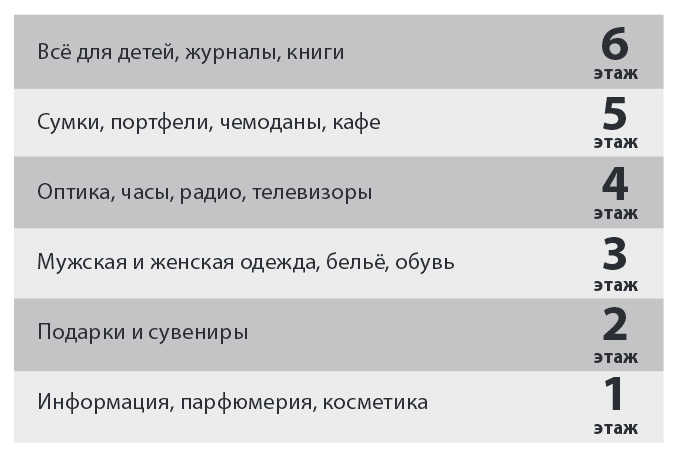 1 Ты хочешь купить матрёшку. Тебе надо идтиа) на 1 этаж.b) на 2 этаж.2 Тебя интересует, сколько стоит зимнее пальто. Ты идёшьa) на 3 этаж.b) на 4 этаж.3 Ты хочешь купить подарок брату. Ему 5 лет. Ты идёшьa) на 5 этаж.b) на 6 этаж4 Ты хочешь выпить кофе или какао. Ты идёшьa) на 1 этаж.b) на 5 этаж5 Ты хочешь купить роман «Гарри Поттер и орден Феникса». Ты идёшьa) на 4 этаж.b) на 6 этаж6 Ты хочешь спросить, где туалет. Ты идёшьa) на 1 этаж.b) на 6 этаж© telc gGmbH, www.telc.netErwartungshorizont:Die jeweils korrekte Antwort wurde angekreuzt. Lösungen:1 b) 2 a) 3 b) 4 b) 5 b) 6 a) © telc gGmbH, www.telc.net FachRussischRussischRussischKompetenzbereichFunktionale kommunikative KompetenzFunktionale kommunikative KompetenzFunktionale kommunikative KompetenzKompetenzLeseverstehenLeseverstehenLeseverstehenNiveaustufe(n)DDDStandardDie Schülerinnen und Schüler können kurzen, einfachen – auch authentischen –Texten zu vertrauten Alltagsthemen angeleitet Hauptaussagen (global) und Einzelinformationen (selektiv) entnehmen, wenn sie nur einen sehr geringen Anteil unbekannter Wörter und Wendungen enthalten und ggf. visuelle Hilfen das Verstehen unterstützen.angeleitet einfache Lesetechniken sowie erste Strategien zur Bedeutungserschließung anwenden. [orientiert an A1/GeR](RU-K1.2 D)Die Schülerinnen und Schüler können kurzen, einfachen – auch authentischen –Texten zu vertrauten Alltagsthemen angeleitet Hauptaussagen (global) und Einzelinformationen (selektiv) entnehmen, wenn sie nur einen sehr geringen Anteil unbekannter Wörter und Wendungen enthalten und ggf. visuelle Hilfen das Verstehen unterstützen.angeleitet einfache Lesetechniken sowie erste Strategien zur Bedeutungserschließung anwenden. [orientiert an A1/GeR](RU-K1.2 D)Die Schülerinnen und Schüler können kurzen, einfachen – auch authentischen –Texten zu vertrauten Alltagsthemen angeleitet Hauptaussagen (global) und Einzelinformationen (selektiv) entnehmen, wenn sie nur einen sehr geringen Anteil unbekannter Wörter und Wendungen enthalten und ggf. visuelle Hilfen das Verstehen unterstützen.angeleitet einfache Lesetechniken sowie erste Strategien zur Bedeutungserschließung anwenden. [orientiert an A1/GeR](RU-K1.2 D)ggf. ThemenfeldGesellschaft und öffentliches Leben (RU-I2)Gesellschaft und öffentliches Leben (RU-I2)Gesellschaft und öffentliches Leben (RU-I2)ggf. Bezug Basiscurriculum (BC) oder übergreifenden Themen (ÜT)ggf. Standard BCAufgabenformatAufgabenformatAufgabenformatAufgabenformatoffen	offen	halboffen	geschlossen XErprobung im Unterricht:Erprobung im Unterricht:Erprobung im Unterricht:Erprobung im Unterricht:Datum Datum Jahrgangsstufe: Schulart: VerschlagwortungLeseverstehen; Einkaufen; Kaufhaus; чтение; покупки; магазин Leseverstehen; Einkaufen; Kaufhaus; чтение; покупки; магазин Leseverstehen; Einkaufen; Kaufhaus; чтение; покупки; магазин 